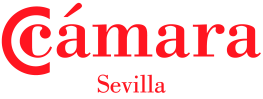 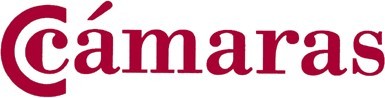 En ............., a ............. de ........... de dos mil ..............REUNIDOSDe una parteDon ........., con DNI ........, de nacionalidad ......., con domicilio en ........ interviene en representación de la So- ciedad ........, NIF ........ regularmente constituida con sujeción a las leyes de ........ e inscrita en el Registro de Comercio de ...... en el nº ......., en calidad de .......(especificación del cargo de la sociedad), a cuyo fin acompa- ña el documento de constitución de la Compañía y el que acredita su representación y poderes bastantes para este acto. En adelante se denominará el BANCO .De otraLa Compañía ..........., NIF nº ........ Constituida con arreglo a las leyes de ......., e inscrita en el Registro Mercan- til de ......, en el Tomo ...... página ......, representada por D ......., Presidente del Consejo de Administración, según acredita con escritura de constitución y de su respectivo nombramiento expedida por el Notario público D. al nº . de su protocolo e inscrito en el Registro correspondiente al Tomo ..... Página ...... En adelante se denomi- nará el CLIENTE ORDENANTE .Y de otraDon ........., con DNI ......, de nacionalidad ......, con domicilio en ...... interviene en representación de la Socie- dad ........, NIF ....... regularmente constituida con sujeción a las leyes de ...... e inscrita en el Registro de Co- mercio de ..... en el nº ....., en calidad de ...... (especificación del cargo de la sociedad), a cuyo fin acompaña el documento de constitución de la Compañía y el que acredita su representación y poderes bastantes para este acto. En adelante el BENEFICIARIO .Todos ellos se reconocen capacidad suficiente para este acto, estando interesados, deciden celebrar contrato de cobertura de riesgos dimanantes de operaciones de comercio exterior, con sujeción al sentido y alcance de las siguientes:ESTIPULACIONESPrimera. A petición del cliente-ordenante, el Banco se compromete como primer obligado y ante el beneficiario de esta garantía al pago de la cantidad máxima de ...... por todos los conceptos como pago e indemnización del incumplimiento de la prestación del contrato de ..... de fecha ..... suscrito por el beneficiario y el ordenante.Segunda. El pago e indemnización se abonarán al beneficiario en la Sucursal del Banco .......  (identificación de  la calle y cuenta) contra la recepción del requerimiento notarial por cualquier medio (fax, telegrama, etc., y si ratificación expresamente firmada) que al efecto remita el beneficiario, acompañado de documento fehaciente en que se haga constar el incumplimiento del ordenante.Tercera. El Banco se obliga al pago de esta garantía a primera demanda hasta el día ......, fecha a partir de la cual quedan sin efecto. El beneficiario deberá presentar antes de la caducidad expresada los documentos necesa- rios para la reclamación, no siendo concedida prórroga alguna adicional. Previamente el Banco tendrá inscrita esta garantía en un Registro especial en fecha ..... y número ......Cuarta. El presente contrato se regirá por las cláusulas aquí establecidas y en lo no previsto en ellas por las re- glas de la Cámara de comercio relativas a garantías a primera demanda , de 3 de diciembre de 1991, publicación 458, aparte las normas imperativas y de orden público, aplicables según normas de derecho internacional priva- do, como también los usos generalmente observados en el lugar de sede del Bando garante.Quinta. Estipulaciones finales.Cualquier litigio, discrepancia en torno al cumplimiento e interpretación de este contrato, o que esté directa- mente relacionado con él las partes, con renuncia al fuero propio que pudiera corresponderle acuerdan someter sus diferencias a arbitraje de la Cámara de Comercio de ...... que gestionará el arbitraje y la designación de árbi- tro. En otro caso, y para asuntos que puedan someterse al arbitraje, las partes, con igual renuncia al fuero pro- pio, se someten a la jurisdicción de los Tribunales de .......La invalidez de alguna de las estipulaciones de este contrato no afectará a las demás, que se consideran vi- gentes en virtud del principio in favor negotti.El presente contrato será elevado a público con anterioridad a su vigencia, mediante la intervención del mismo fedatario.En señal de aceptación y conformidad firman ambas partes interesadas el presente contrato que extiende por triplicado y a un solo efecto en lengua ......, en el lugar y fecha arriba indicados.*Este Contrato es un modelo. En ningún caso debe ser tomado como única referencia. Le recomenda- mos consultar con un especialista en la materia para la redacción y firma de cualquier tipo de contra- to.